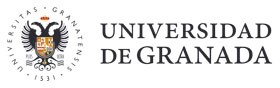 Documento de Alegaciones del Trabajo Fin de GradoFacultad de PsicologíaUniversidad de GranadaExpongo:Solicito:Fecha:_________________ 				Firma:Nota: El/la estudiante ha de adjuntar la documentación necesaria que permita justificar la alegación expuestaApellidosNombreD.N.I. o PasaporteGrado en 